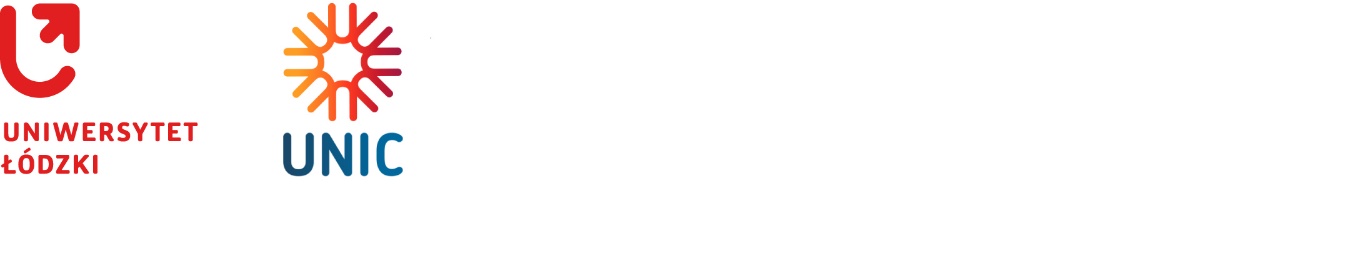 Załącznik Nr 1 do SWZ/umowyFORMULARZ OFERTOWYWykonawca:Zamawiający: Uniwersytet Łódzki, 90-136 Łódź, ul. Narutowicza 68.Przedmiot zamówienia publicznego: Przedmiotem zamówienia jest dostawa projektorów oraz ekranów elektrycznych wraz z montażem zgodnie ze szczegółowym opisem przedmiotu zamówienia zawartym w Formularzu cenowym (Załącznik nr 2 do SWZ).Wartość oferty brutto w złotych polskich [kryterium oceny ofert]:Termin realizacji zamówienia:W każdej z części Wykonawca zobowiązuje się zrealizować przedmiot zamówienia w pełnym zakresie określonym w Załączniku nr 2 do SWZ w terminie do 14 dni od daty zawarcia umowy.Termin płatności faktury* Zamawiający określa minimalny termin płatności faktury wynoszący 20 dni od momentu podpisania Protokołu zdawczo-odbiorczego i dostarczania Zamawiającemu prawidłowo wystawionej faktury. Złożenie oferty z terminem płatności krótszym niż 20 dni lub brak podania oferowanego terminu płatności spowoduje odrzucenie oferty na podstawie art. 226 ust. 1 pkt 5 ustawy Pzp.Klauzula informacyjna: Oświadczam, że wypełniłem/-am obowiązki informacyjne przewidziane w art. 13 lub art.14 Rozporządzenia   Parlamentu Europejskiego i Rady (UE) 2016/679 z dnia 27 kwietnia 2016r. w sprawie ochrony osób fizycznych w związku z przetwarzaniem danych osobowych i w sprawie swobodnego przepływu takich danych oraz uchylenia dyrektywy 95/46/WE (ogólne rozporządzenie o ochronie danych) ( Dz. Urz. L 119 z 04.05.2016, str. 1), dalej „RODO”, wobec osób fizycznych, od których dane osobowe bezpośrednio lub pośrednio pozyskaliśmy w celu ubiegania się o udzielenie zamówienia publicznego w niniejszym postepowaniu. ** Przyjmuję do wiadomości i akceptuje zapisy poniższej klauzuli informacyjnej RODO. Zgodnie z art. 13 ust. 1 i 2 Rozporządzenia Parlamentu Europejskiego i Rady (UE) 2016/679 z dnia 27 kwietnia 2016 r. w sprawie ochrony osób fizycznych w związku                                 z przetwarzaniem danych osobowych i w sprawie swobodnego przepływu takich danych oraz uchylenia dyrektywy 95/46/WE (ogólne rozporządzenie o danych) (Dz. U. UE L119 z dnia 4 maja 2016 r., str. 1; zwanym dalej „RODO”) informujemy, że:Administratorem Pani/Pana danych osobowych jest Uniwersytet Łódzki z siedzibą przy ul. Narutowicza 68, 90-136 Łódź;Administrator wyznaczył Inspektora Ochrony Danych, z którym można się kontaktować za pomocą poczty elektronicznej: iod@uni.lodz.pl;Pani/Pana dane osobowe przetwarzane będą w celu związanym z przedmiotowym postępowaniem o udzielenie zamówienia publicznego, prowadzonego w trybie podstawowym bez negocjacji pod nazwą Dostawa projektorów oraz ekranów elektrycznych wraz z montażem - nr postępowania 54/ZP/2024 Pani/Pana dane osobowe będą przetwarzane, ponieważ jest to niezbędne do wypełnienia obowiązku prawnego ciążącego na administratorze (art. 6 ust. 1 lit. c RODO w związku z przepisami ustawy z dnia 11 września 2019 r. Prawo zamówień publicznych zwanej dalej ustawą PZP).odbiorcami Pani/Pana danych osobowych będą osoby lub podmioty, którym udostępniona zostanie dokumentacja postępowania w oparciu o art. 18 oraz 74 ustawy PZP;Okres przechowywania Pani/Pana danych osobowych wynosi odpowiednio:- zgodnie z art. 78 ust. 1 ustawy PZP, przez okres 4 lat od dnia zakończenia postępowania o udzielenie zamówienia;- jeżeli czas trwania umowy przekracza 4 lata, okres przechowywania obejmuje cały czas trwania umowy;- w przypadku zamówień współfinansowanych ze środków UE przez okres, o którym mowa w art. 125 ust 4 lit d) w zw. z art. 140 Rozporządzenia Parlamentu Europejskiego i Rady (UE) nr 1303/2013 i wynikających z umów o dofinansowanie projektów finansowanych ze środków pochodzących z UE;- okres przechowywania wynika również z ustawy z dnia 14 lipca 1983 r. o narodowym zasobie archiwalnym i archiwach.obowiązek podania przez Panią/Pana danych osobowych bezpośrednio Pani/Pana dotyczących jest wymogiem ustawowym określonym w przepisach ustawy PZP, związanym              z udziałem w postępowaniu o udzielenie zamówienia publicznego. Konsekwencje niepodania określonych danych wynikają z ustawy PZP;W odniesieniu do Pani/Pana danych osobowych decyzje nie będą podejmowane                               w sposób zautomatyzowany, stosownie do art. 22 RODO.posiada Pani/Pan:na podstawie art. 15 RODO prawo dostępu do danych osobowych Pani/Pana dotyczących, prawo to może zostać ograniczone w oparciu o art. 75 ustawy PZP, przy czym zamawiający może żądać od osoby występującej z żądaniem wskazania dodatkowych informacji, mających na celu sprecyzowanie nazwy lub daty zakończenia postępowania o udzielenie zamówienia. na podstawie art. 16 RODO prawo do sprostowania Pani/Pana danych osobowych, prawo to może zostać ograniczone w oparciu o art. 19 ust. 2 oraz art. 76 ustawy PZP, przy czym skorzystanie z prawa do sprostowania nie może skutkować zmianą wyniku postępowania o udzielenie zamówienia publicznego ani zmianą postanowień umowy w zakresie niezgodnym z ustawą PZP oraz nie może naruszać integralności protokołu oraz jego załączników;na podstawie art. 18 ust.1 RODO prawo żądania od administratora ograniczenia przetwarzania danych osobowych z zastrzeżeniem przypadków, o których mowa               w art. 18 ust. 2, prawo to może zostać ograniczone w oparciu o art. 19 ust. 3 oraz art. 74 ust.3 ustawy PZP, przy czym prawo do ograniczenia przetwarzania nie ma zastosowania w odniesieniu do przechowywania, w celu zapewnienia korzystania ze środków ochrony prawnej lub w celu ochrony praw innej osoby fizycznej lub prawnej, lub z uwagi na ważne względy interesu publicznego Unii Europejskiej lub państwa członkowskiego, a także nie ogranicza przetwarzania danych osobowych do czasu zakończenia postępowania o udzielenie zamówienia;prawo do wniesienia skargi do Prezesa Urzędu Ochrony Danych Osobowych, gdy uzna Pani/Pan, że przetwarzanie danych osobowych Pani/Pana dotyczących narusza przepisy RODO; nie przysługuje Pani/Panu:w związku z art. 17 ust. 3 lit. b, d lub e RODO prawo do usunięcia danych osobowych;prawo do przenoszenia danych osobowych, o którym mowa w art. 20 RODO;na podstawie art. 21 RODO prawo sprzeciwu, wobec przetwarzania danych osobowych, gdyż podstawą prawną przetwarzania Pani/Pana danych osobowych jest art. 6 ust. 1 lit. c RODO; Podanie danych jest niezbędne do przeprowadzenia niniejszego postępowania. Niepodanie ich skutkuje brakiem możliwości rozpatrzenia oferty.Oświadczenia Wykonawcy: Zapoznałem/-am się i w pełni oraz bez żadnych zastrzeżeń akceptuję treść SWZ wraz                        z załącznikami. Oferuję wykonanie przedmiotu zamówienia zgodnie z warunkami zapisanymi w SWZ                             i załącznikami do SWZ.W pełni i bez żadnych zastrzeżeń akceptuję warunki projektu umowy na wykonanie zamówienia opisanego w SWZ wraz z załącznikami i w przypadku wyboru mojej oferty zobowiązuję się do zawarcia umowy na projektowanych w nim warunkach wskazanych przez Zamawiającego.Wszystkie wymagane w niniejszym postępowaniu oświadczenia składam ze świadomością odpowiedzialności karnej za składanie fałszywych oświadczeń w celu uzyskania korzyści majątkowych.Akceptuję 30-dniowy termin związania ofertą liczony od daty ostatecznego terminu składania ofert.Akceptuję projekt umowy i w przypadku wybrania oferty zobowiązuję się do zawarcia umowy w terminie i miejscu wyznaczonym przez Zamawiającego (wg. projektu umowy, jak w Załączniku nr 5 do SWZ).Oświadczam, że produkty będące przedmiotem dostawy posiadają oznakowania zgodności, zgodnie z ustawą o systemie oceny zgodności i nadzoru rynku z dnia 13.04.2016 (Dz.U. z 2022 r. poz. 1854 ze zm.).Przedmiot zamówienia spełnia normy dopuszczające go do sprzedaży na obszarze UE.Akceptuję warunki korzystania z Platformy Zakupowej określone w Regulaminie platformazakupowa.pl dla Użytkowników (Wykonawców) zamieszczonym na stronie internetowej pod linkiem https://platformazakupowa.pl/strona/1-regulamin w zakładce „Regulamin” oraz uznaje go za wiążący.Oświadczam, że zamierzam / nie zamierzam* powierzyć wykonanie następujących części zamówienia …………………..……………… następującym podwykonawcom: …………………………              (w przypadku udziału podwykonawców w realizacji zamówienia, Zamawiający żąda wskazania części zamówienia powierzonej podwykonawcom i podania przez wykonawcę firm podwykonawców)Wybór mojej oferty będzie prowadził do powstania u zamawiającego obowiązku podatkowego zgodnie z ustawą z dnia 11 marca 2004 r. o podatku od towarów i usług (t.j. Dz.U. z 2023 r. poz. 1570 z późn. zm.)  w zakresie ....................................(należy wskazać nazwę (rodzaj) towaru lub usługi, których dostawa lub świadczenie będą prowadziły do powstania obowiązku podatkowego) o wartości ...............................(należy wskazać wartość towaru lub usługi objętego obowiązkiem podatkowym zamawiającego, bez kwoty podatku) przy czym stawka podatku od towaru i usług, która zgodnie z wiedzą wykonawcy, będzie miała zastosowanie wynosi ................................... (wskazać stawkę podatku)UWAGA. Punkt 8.11) Wykonawca wypełnia jedynie w przypadku powstawania                                                u Zamawiającego obowiązku podatkowego. [* niepotrzebne skreślić][**W przypadku, gdy wykonawca nie przekazuje danych osobowych innych niż bezpośrednio jego dotyczących lub zachodzi wyłączenie stosowania obowiązku informacyjnego, stosownie do art. 13 ust. 4 lub art. 14 ust. 5 RODO treści oświadczenia wykonawca nie składa (usunięcie treści oświadczenia np. przez jego wykreślenie).Plik należy opatrzyć kwalifikowanym podpisem elektronicznym, podpisem zaufanym lub podpisem osobistym osoby uprawomocnionej do występowania w imieniu Wykonawcy  Załącznik nr 3.1. do SWZZamawiający:UNIWERSYTET ŁÓDZKIul. Narutowicza 6890-136 ŁódźWykonawca……………………………………………………………………………….……………………………………………………………………………….
(Pełna nazwa/firma w zależności od podmiotu: NIP/PESEL)reprezentowany przez:……………………………………………………………………………….(Imię, nazwisko, stanowisko/podstawa do reprezentacji)OŚWIADCZENIE składane na podstawie art. 125 ust. 1. ustawy z dnia 11 września 2019 r. – Prawo zamówień publicznych (t.j. Dz.U. z 2023 r., poz. 1605 z późn. zm., dalej jako: ustawa PZP)DOTYCZĄCE PRZESŁANEK WYKLUCZENIA Z POSTĘPOWANIA O UDZIELENIE ZAMÓWIENIANa potrzeby postępowania o udzielenie zamówienia publicznego pn. Dostawa projektorów oraz ekranów elektrycznych wraz z montażem prowadzonego przez Uniwersytet Łódzki, 90-136 Łódź, ul. Narutowicza 68, oświadczam, co następuje:I.□ Oświadczam, że na dzień składania ofert nie podlegam wykluczeniu z postępowania na podstawie art. 108 ust. 1 i art.109.ust.1 pkt 4 Ustawy PZP.lub□ Oświadczam, że na dzień składania ofert zachodzą w stosunku do mnie podstawy wykluczenia z postępowania na podstawie art. ……… ustawy PZP (podać mającą zastosowanie podstawę wykluczenia spośród wymienionych w art.108 ust.1 lub art. 109 ust.1 pkt 4 ustawy PZP). Jednocześnie oświadczam, że w związku z ww. okolicznością, na podstawie art. 110 ust. 2 ustawy PZP** podjąłem następujące czynności: .........................................................................................................................II.Oświadczam, że nie podlegam wykluczeniu z postępowania na podstawie przepisów art. 7 ust. 1 Ustawy z dnia 13 kwietnia 2022 r. o szczególnych rozwiązaniach w zakresie przeciwdziałania wspierania agresji na Ukrainę oraz służących ochronie bezpieczeństwa narodowego (t.j. Dz.U. z 2023 r. poz. 1497) ****OŚWIADCZENIE DOTYCZĄCE PODANYCH INFORMACJI: Oświadczam, że wszystkie informacje podane w powyższym oświadczeniu są aktualne i zgodne z prawdą oraz zostały przedstawione z pełną świadomością konsekwencji wprowadzenia Zamawiającego w błąd przy przedstawianiu informacji.***Jednocześnie informuje, że podmiotowy środek dowodowy dotyczący przesłanki wykluczenia określonej w art. 109 ust. 1 pkt 4 ustawy PZP Zamawiający może uzyskać za pomocą bezpłatnej                                i ogólnodostępnej bazy danych dostępnej pod adresem (wskazać jaki) ...................................................., jako dane identyfikujące Wykonawcę w bazie należy podać następujące dane: .....................................................Plik należy opatrzyć kwalifikowanym podpisem elektronicznym, podpisem zaufanym lub podpisem osobistym osoby uprawomocnionej do występowania w imieniu Wykonawcy * zaznaczyć/niepotrzebne skreślić ** dotyczy jedynie podstaw wykluczenia określonych w art. 108 ust 1 pkt 1,2 lub 5 i art. 109 ust. 1 pkt 4 ustawy PZP*** dotyczy Wykonawców mających siedzibę lub miejsce zamieszkania poza terytorium Rzeczypospolitej Polskiej**** Zamawiający, na podstawie przepisów art. 7.1 Ustawy z dnia 13 kwietnia 2022 r. o szczególnych rozwiązaniach w zakresie przeciwdziałania wspierania agresji na Ukrainę oraz służących ochronie bezpieczeństwa narodowego (t.j. Dz.U. z 2023 r. poz. 1497) zwanej dalej „Ustawą o szczególnych rozwiązaniach” wykluczy z postępowania: Wykonawcę wymienionego w wykazach określonych w rozporządzeniu Rady (WE) nr 765/2006 z dnia 18 maja 2006 r. dotyczącego środków ograniczających w związku z sytuacją na Białorusi i udziałem Białorusi w agresji Rosji wobec Ukrainy (Dz. Urz. UE L 134 z 20.05.2006, str. 1, z późn. zm.3) zwanego dalej „rozporządzeniem 765/2006” i w rozporządzeniu Rady (UE) nr 269/2014 z dnia 17 marca 2014 r. w sprawie środków ograniczających w odniesieniu do działań podważających integralność terytorialną, suwerenność i niezależność Ukrainy lub im zagrażających (Dz. Urz. UE L 78 z 17.03.2014, str. 6, z późn. zm.)  zwanego dalej „rozporządzeniem 269/2014” albo wpisanego na listę na podstawie decyzji w sprawie wpisu na listę rozstrzygającej o zastosowaniu środka,                          o którym mowa w art. 1 pkt 3 Ustawy o szczególnych rozwiązaniach;Wykonawcę, którego beneficjentem rzeczywistym w rozumieniu ustawy z dnia 1 marca 2018 r. o przeciwdziałaniu praniu pieniędzy oraz finansowaniu terroryzmu (t.j. Dz. U. z 2023 r. poz. 1124 ze zm.) jest osoba wymieniona w wykazach określonych w rozporządzeniu 765/2006 i rozporządzeniu 269/2014 albo wpisana na listę lub będąca takim beneficjentem rzeczywistym od dnia 24 lutego 2022 r., o ile została wpisana na listę na podstawie decyzji w sprawie wpisu na listę rozstrzygającej o zastosowaniu środka, o którym mowa w art. 1 pkt 3 Ustawy o szczególnych rozwiązaniach;Wykonawcę, którego jednostką dominującą w rozumieniu art. 3 ust. 1 pkt 37 ustawy z dnia 29 września 1994 r. o rachunkowości (t.j. Dz. U. z 2023 r. poz. 120 ze zm.), jest podmiot wymieniony w wykazach określonych w rozporządzeniu 765/2006 i rozporządzeniu 269/2014 albo wpisany na listę lub będący taką jednostką dominującą od dnia 24 lutego 2022 r., o ile został wpisany na listę na podstawie decyzji w sprawie wpisu na listę rozstrzygającej o zastosowaniu środka, o którym mowa w art. 1 pkt 3 Ustawy o szczególnych rozwiązaniach.Załącznik nr 3.2. do SWZZamawiający:UNIWERSYTET ŁÓDZKIul. Narutowicza 6890-136 ŁódźWykonawca……………………………………………………………………………….……………………………………………………………………………….
(Pełna nazwa/firma w zależności od podmiotu: NIP/PESEL)reprezentowany przez:……………………………………………………………………………….……………………………………………………………………………….(Imię, nazwisko, stanowisko/podstawa do reprezentacji)OŚWIADCZENIE WYKONAWCY składane na podstawie art. 125 ust. 1. ustawy z dnia 11 września 2019 r.Prawo zamówień publicznych (t.j. Dz.U. z 2023 r., poz. 1605 z późn. zm.), dalej jako: ustawa PZPDOTYCZĄCE SPEŁNIANIA WARUNKÓW UDZIAŁU W POSTĘPOWANIUNa potrzeby postępowania o udzielenie zamówienia publicznego pn. Dostawa projektorów oraz ekranów elektrycznych wraz z montażem prowadzonego przez Uniwersytet Łódzki, 90 136 Łódź, ul. Narutowicza 68, oświadczam, co następuje: Oświadczam, że na dzień składania ofert spełniam warunki udziału w postępowaniu określone przez Zamawiającego w pkt. 8.2. SWZ, o których mowa w art. 112 ust.2 ustawy PZP.OŚWIADCZENIE DOTYCZĄCE PODANYCH INFORMACJI: Oświadczam, że wszystkie informacje podane w powyższym oświadczeniu są aktualne i zgodne z prawdą oraz zostały przedstawione z pełną świadomością konsekwencji wprowadzenia Zamawiającego w błąd przy przedstawianiu informacji.Plik należy opatrzyć kwalifikowanym podpisem elektronicznym, podpisem zaufanym lub podpisem osobistym osoby uprawomocnionej do występowania w imieniu Wykonawcy UWAGA: Niniejszego oświadczenia nie należy składać razem z ofertą. Składane jest tylko na wezwanie Zamawiającego przez Wykonawcę, którego oferta zostanie najwyżej oceniona.Załącznik nr 4 do SWZOświadczenie Wykonawcy*o przynależności lub braku przynależności do grupy kapitałowej,o której mowa w art. 108 ust. 1 pkt. 5 Ustawy  
Prawo zamówień publicznychPrzystępując do postępowania o zamówienie publiczne  w trybie podstawowym na dostawę projektorów oraz ekranów elektrycznych wraz z montażem rreprezentując Wykonawcę …..................................................................................................................................................................pełna nazwa i adres Wykonawcyi będąc należycie upoważnionym do jego reprezentowania oświadczam, że: ● Wykonawca nie należy do grupy kapitałowej ** w rozumieniu ustawy z dnia 16 lutego 2017 r. o ochronie konkurencji i konsumentów (t.j. Dz.U. 2023 r. poz. 1689 ze zm.) z innymi Wykonawcami, którzy złożyli odrębne oferty w przedmiotowym postępowaniu o udzielenie zamówienia● Wykonawca należy do grupy kapitałowej ** w rozumieniu ustawy z dnia 16 lutego 2017 r. o ochronie konkurencji i konsumentów (t.j. Dz.U. 2023 r. poz. 1689 ze zm.) z następującymi Wykonawcami, którzy złożyli odrębne oferty w przedmiotowym postępowaniu o udzielenie zamówienia:……………………………………………………………………………………………………………………………………….……………………………………………………………………………………………………………………………………….Jednocześnie przedstawiam w załączeniu następujące dokumenty i informacje potwierdzające przygotowanie oferty w postępowaniu niezależnie od innego wykonawcy nalężącego do tej samej grupy kapitałowej:Jednocześnie oświadczam, że jestem świadom odpowiedzialności karnej za składanie fałszywych oświadczeń. Prawdziwość powyższych danych potwierdzam podpisem świadom odpowiedzialności karnej.Plik należy opatrzyć kwalifikowanym podpisem elektronicznym, podpisem zaufanym lub podpisem osobistym osoby uprawomocnionej do występowania              w imieniu Wykonawcy *w przypadku Wykonawców wspólnie ubiegających się o zamówienie (np. konsorcjum, spółka cywilna) powyższy dokument składa każdy z partnerów konsorcjum w imieniu swojej firmy, a w przypadku spółki cywilnej każdy ze wspólników spółki cywilnej ** niepotrzebne skreślićNr sprawy: 54/ZP/2024                                                              		   Załącznik nr 5 do SWZProjekt umowyzawarta z dniem podpisania pomiędzy:Uniwersytetem Łódzkim, ul. Narutowicza 68, 90-136 Łódź – NIP 724-000-32-43, zwanym w dalszej części umowy Zamawiającym, którego reprezentuje:a………………………………………………………………………………………………………………………………………………………………zwanym w dalszej części umowy WykonawcąUmowa została zawarta z Wykonawcą wybranym w wyniku przeprowadzonego postępowania w ramach Ustawy z dnia 11 września 2019 r. - Prawo zamówień publicznych (t.j. Dz. U. z 2023 r., poz. 1605 z późn. zm.) w trybie podstawowym bez prowadzenia negocjacji – nr sprawy 54/ZP/2024.  § 1Przedmiotem umowy jest dostawa ………………. *.Pod pojęciem „dostawa” należy rozumieć:dostarczenie (z wniesieniem do budynku/pokoju wskazanego w Załączniku nr 2 do SWZ) fabrycznie nowego i nieużywanego sprzętu, wyprodukowanego nie wcześniej niż 12 miesięcy przed datą dostawy do jednostki organizacyjnej UŁ dokonującej zamówienia oraz jego instalację/montaż i uruchomienie –zgodnie z zapisami szczegółowego opisu przedmiotu zamówienia  (Formularz cenowy).Wartość przedmiotu zamówienia wynosi:część nr …..** - ……………… zł brutto (słownie: ………………...) i obejmuje wszelkie koszty związane z wykonaniem przedmiotu zamówienia oraz z warunkami stawianymi przez Zamawiającego, w tym VAT wg obowiązującej stawki VAT, koszty transportu, ubezpieczenia transportu, koszty instalacji/montażu, uruchomienia sprzętu.Zamawiający nie jest zobowiązany do ponoszenia jakichkolwiek nieuwzględnionych w cenie oferty kosztów w związku z realizacją Umowy oprócz zapłaty na rzecz Wykonawcy wynagrodzenia, o którym mowa  w niniejszym paragrafie. Wykonawcy nie przysługują więc żadne inne roszczenia w stosunku do Zamawiającego, w tym zwrot jakichkolwiek innych, dodatkowych kosztów ponoszonych przez Wykonawcę związanych z wykonaniem Umowy.* zgodnie z opisem przedmiotu zamówienia w danej części ** zapis dotyczy umowy zawieranej w zakresie wskazanych części§ 2Wykonawca zobowiązuje się do realizacji przedmiotu umowy w zakresie i formie określonej w Załączniku nr 1 i 2 do umowy (Formularz oferty i Formularz cenowy złożone w przeprowadzonym postępowaniu przez Wykonawcę stanowiące integralną część umowy) na własny koszt i dostarczenie na adres podany przez Zamawiającego.§ 3W każdej z części Wykonawca zobowiązuje się zrealizować przedmiot zamówienia w pełnym zakresie określonym Formularzu cenowym stanowiącym załącznik do umowy w terminie do 14 dni od daty zawarcia umowy.Dla płatności z tytułu wykonania umowy obowiązuje wymóg sporządzenia protokołu zdawczo-odbiorczego potwierdzającego realizację zamówienia zgodnie z umową oraz dostarczenie Zamawiającemu prawidłowo wystawionej faktury.§ 4Zamawiający zobowiązuje się do zapłaty należności po wykonaniu zamówionej dostawy, przelewem nie później niż ….. dni*  od momentu podpisania Protokołu zdawczo-odbiorczego
i doręczenia prawidłowo wystawionej faktury na własny koszt na adres podany przez Zamawiającego.Strony ustalają, że faktura zostanie wystawiona po wykonaniu kompletnej dostawy przedmiotu umowy potwierdzonej protokołem zdawczo-odbiorczym po spełnieniu następujących warunków:faktury powinny być wystawione na jednostkę organizacyjną UŁ i dostarczone do jednostki organizacyjnej UŁ, która składa poszczególne zamówienie;faktura specyfikuje przedmiot umowy zgodnie z opisem pozycji asortymentowych oferty, przedstawionej w załączniku nr 2 do umowy, z przytoczeniem liczby sztuk, ceny jednostkowej oraz wartości dla danej części określonej w ofercie;na fakturze Wykonawca powinien umieścić zapis: „Zakupiono zgodnie z art. 275 pkt 1 ustawy Pzp w trybie podstawowym, nr sprawy 54/ZP/2024” oraz wskazać datę zawarcia umowy;protokół zdawczo – odbiorczy potwierdzi realizacje dostawy zgodnie z umową w zakresie pozycji asortymentowej oferty, i datę dostawy (Wzór Protokołu stanowi załącznik do umowy).Zamawiający dopuszcza możliwość przesyłania ustrukturyzowanych faktur elektronicznych na konto Zamawiającego utworzone na platformie stworzonej w trybie ustawy z dnia 9 listopada 2018 r. o elektronicznym fakturowaniu w zamówieniach publicznych, koncesjach na roboty budowlane lub usługi oraz partnerstwie publiczno-prywatnym (t.j. Dz. U. 2020 poz. 1666 ze zm., z 2023 poz. 1598 ze zm.). Dane platformy: PEF expert Platforma Elektronicznego Fakturowania Wykonawca przy wystawianiu faktur winien stosować przepisy dotyczące mechanizmu podzielonej płatności określonej w ustawie z dnia 9 sierpnia 2019 r. o zmianie ustawy o podatku od towarów i usług oraz niektórych innych ustaw (Dz. U. 2019 poz. 1751 ze zm.).* zgodnie z treścią oferty§ 5Zamawiający oświadcza, że będzie realizować płatności za faktury z zastosowaniem mechanizmu podzielonej płatności tzw. Split payment.W przypadku, gdy wskazany przez Wykonawcę rachunek bankowy, na który ma nastąpić zapłata wynagrodzenia nie widnieje w wykazie podmiotów zarejestrowanych jako podatnicy VAT, niezarejestrowanych oraz wykreślonych i przywróconych do rejestru VAT, Zamawiającemu przysługuje prawo wstrzymania zapłaty wynagrodzenia do czasu uzyskania wpisu tego rachunku bankowego lub rachunku powiązanego z rachunkiem Wykonawcy do przedmiotowego wykazu lub wskazania nowego rachunku bankowego ujawnionego w ww. wykazie. Wstrzymanie zapłaty w przypadku, o którym mowa powyżej nie jest traktowane jako opóźnienie Zamawiającego w zapłacie należnego wynagrodzenia i w takim przypadku nie będą naliczane za ten okres odsetki za opóźnienie w wysokości odsetek ustawowych, jak i uznaje się, że wynagrodzenie nie jest jeszcze należne Wykonawcy w tym okresie.Wykonawca oświadcza, że konto firmowe, na które mają być dokonywane płatności wynikające
z niniejszej umowy, jest zgłoszone do Urzędu Skarbowego.Płatności regulowane będą przez Zamawiającego na numer rachunku Wykonawcy zgłoszony
do Urzędu Skarbowego i wskazany na fakturze.     § 6Wykonawca udziela Zamawiającemu gwarancji na dostarczony sprzęt na okres ….. miesięcy od daty realizacji zamówienia zgodnie ze sporządzonym protokołem zdawczo-odbiorczym.Gwarancja Wykonawcy, zarówno w podstawowym, określonym przez Zamawiającego w Załączniku nr 2 do SWZ (formularz cenowy) jako minimalny wymagany, okresie gwarancji, jak i w zaoferowanym przez Wykonawcę przedłużonym okresie gwarancji (jeżeli dotyczy, zgodnie z ofertą Wykonawcy), obejmuje również wszelkie koszty serwisu gwarancyjnego, które nie są dodatkowo płatne przez Zamawiającego. W przypadku, gdy realizacja świadczeń gwarancyjnych uzależniona jest od wykonania lub cyklicznego wykonywania w okresie gwarancji przeglądów gwarancyjnych, ewentualny ich koszt Wykonawca uwzględnił w cenie oferty. Warunki gwarancji i serwisu (zakres usług gwarancyjnych) w całym okresie gwarancyjnym zaoferowanym przez Wykonawcę (zgodnie z treścią złożonej przez niego oferty),  w tym okresie dłuższym niż wymagany przez Zamawiającego jako minimalny (jeżeli dotyczy), nie mogą być mniej korzystne dla Zamawiającego niż warunki gwarancyjne producenta urządzenia.Termin rękojmi za wady jest równy terminowi gwarancji.Zamawiający, w przypadku stwierdzenia w okresie gwarancji ewentualnych wad, obowiązany jest do przedłożenia ich na piśmie Wykonawcy w terminie 7 dni roboczych od dnia ich ujawnienia.Wykonawca zobowiązany jest do usunięcia na swój koszt i ryzyko wad przedmiotu zamówienia
w terminie 3 dni roboczych od momentu zawiadomienia.Wykonawca zobowiązany jest do podjęcia czynności związanych z usuwaniem wad w terminie 2 dni roboczych od momentu zawiadomienia.Jeżeli Wykonawca nie przystąpi do usunięcia wad we wskazanym w umowie terminie, Zamawiający może powierzyć ich usunięcie osobie trzeciej, na koszt i ryzyko Wykonawcy oraz bez utraty gwarancji udzielonej przez Wykonawcę.Czas trwania usuwania wad w przedmiocie umowy oraz czas trwania naprawy gwarancyjnej, niezależnie od przyczyn, powoduje przedłużenie okresu gwarancji o ten okres.Wykonawca wymieni na nowy, wolny od wad przedmiot umowy, który był poddany 3. naprawom gwarancyjnym tego samego podzespołu (elementu).Wykonanie zobowiązania z tytułu gwarancji lub rękojmi należy do przedmiotu umowy.Niniejsza umowa stanowi dokument gwarancyjny w rozumieniu przepisów Kodeksu cywilnego.§ 7Zamawiający oświadcza, że jest płatnikiem podatku VAT, posiada NIP 724-000-32-43 i jest uprawniony do wystawiania i otrzymywania faktur VAT. Jednocześnie Zamawiający upoważnia Wykonawcę do wystawiania faktur VAT bez podpisu Zamawiającego.Zamawiający oświadcza, że posiada status dużego przedsiębiorcy w rozumieniu ustawy z dnia 8 marca 2013 o przeciwdziałaniu nadmiernym opóźnieniom w transakcjach handlowych (t.j. Dz.U. 2023 poz. 1790 ze zm.).§ 8Wysokość kar umownych z tytułu:rozwiązania umowy przez Wykonawcę lub rozwiązania umowy przez Zamawiającego z przyczyn leżących po stronie Wykonawcy, ustala się na 10% wartości netto umowy;niewykonania lub nienależytego wykonania postanowień zwartych w umowie przez Wykonawcę ustala się na 5% wartości netto niewykonanej lub nienależycie wykonanej części umowy,niedostarczenia przedmiotu zamówienia w terminie określonym w §3 ust. 1, ustala się na 1% wartości netto za każdy dzień zwłoki w realizacji zamówienia.Zamawiający jest uprawniony do potrącenia naliczonych kar umownych z przysługującego wykonawcy wynagrodzenia na co Wykonawca wyraża zgodę.Zamawiającemu przysługuje prawo dochodzenia odszkodowania przewyższającego wysokość zastrzeżonych kar umownych na zasadach ogólnych, do wysokości rzeczywiście poniesionej szkody.Wykonawca bez pisemnej uprzedniej zgody Zamawiającego nie może zbywać na rzecz osób trzecich wierzytelności powstałych w wyniku realizacji umowy, ani dokonywać ich kompensaty.Zamawiający pisemnie powiadomi Wykonawcę o naliczeniu kar umownych i wezwie do ich zapłaty w terminie 3 dni, w przypadku zaś braku zapłaty w wyznaczonym terminie potrącenia mogą być dokonywane przez Zamawiającego w sposób określony w ust. 2.Żadna ze Stron nie będzie odpowiedzialna za niewykonanie lub nienależyte wykonanie swoich zobowiązań w ramach umowy, jeżeli takie niewykonanie lub nienależyte wykonanie jest wynikiem siły wyższej.W rozumieniu niniejszej umowy „siła wyższa” oznacza okoliczności pozostające poza kontrolą Strony i uniemożliwiające lub znacznie utrudniające wykonanie przez tę Stronę jej zobowiązań, których nie można było przewidzieć w chwili zawierania umowy ani im zapobiec przy dołożeniu należytej staranności. Za „siłę wyższą” nie uznaje się niedotrzymania zobowiązań przez kontrahenta Wykonawcy. W przypadku zaistnienia okoliczności „siły wyższej”, Strona, która powołuje się na te okoliczności,  niezwłocznie zawiadomi drugą Stronę na piśmie o jej zaistnieniu i przyczynach.W razie zaistnienia „siły wyższej” wpływającej na termin realizacji przedmiotu umowy, o którym mowa w § 3 ust. 1, Strony zobowiązują się w terminie 14 (czternastu) dni kalendarzowych od dnia zawiadomienia, ustalić nowy termin wykonania umowy lub ewentualnie podjąć decyzję o odstąpieniu od umowy. Maksymalna wysokość kar określonych w § 8 ust. 1 nie może przekroczyć 30% wynagrodzenia  netto, o którym mowa  w § 1 ust. 3 umowy. § 9Dopuszcza się zmiany postanowień zawartej umowy w przypadku:w przypadku wycofania lub niedostępności w sieci dystrybucji zaoferowanego przez Wykonawcę asortymentu będącego przedmiotem zamówienia i niemożliwości dostarczenia go Zamawiającemu, Wykonawca zobowiązany jest zapewnić produkt równoważny lub model będący jego technologicznym następcą, pod warunkiem, że posiada on właściwości/spełnia parametry techniczne, jakościowe, funkcjonalne wyszczególnione w formularzu cenowym (Załącznik nr 2 do umowy) kolumna nr 1. W sytuacji, gdy asortyment równoważny/model będący następcą ma gorsze parametry lub nie posiada wszystkich cech użytkowych wymienionych w formularzu cenowym - Wykonawca zobowiązany jest dostarczyć inny asortyment spełniający ww. wymagania. Przed wykonaniem dostawy Wykonawca zobowiązany jest złożyć u Zamawiającego oświadczenie potwierdzające niemożność dostarczenia zaoferowanego asortymentu wskazując produkt proponowany wraz z oświadczeniem o spełnianiu wymaganych minimalnych parametrów. Zamawiający w terminie 5 dni roboczych wyrazi pisemną zgodę lub sprzeciw na zaproponowaną zmianę.zmiany powszechnie obowiązujących przepisów prawa w zakresie mającym wpływ na realizację umowy, w tym zmiany ustawowej stawki podatku VAT. W przypadku zmiany ustawowej stawki podatku VAT kwota brutto wynagrodzenia Wykonawcy nie ulegnie zmianie. W zależności od wysokości nowych (zmienionych) stawek podatku VAT, podwyższeniu bądź obniżeniu ulegnie kwota netto wynagrodzenia Wykonawcy,zmiany formy prawnej prowadzonej działalności gospodarczej,zmiany adresu siedziby firmy, adresu zamieszkania właściciela lub współwłaściciela firmy,zmiany dotychczasowego wykonawcy w wyniku sukcesji, wstępując w prawa i obowiązki wykonawcy, w następstwie przejęcia, połączenia, podziału, przekształcenia, upadłości, restrukturyzacji, dziedziczenia lub nabycia dotychczasowego Wykonawcy lub jego przedsiębiorstwa, o ile nowy Wykonawca spełnia warunki udziału w postępowaniu, nie zachodzą wobec niego podstawy wykluczenia oraz nie pociąga to za sobą istotnych zmian umowy, a także nie ma na celu uniknięcia stosowania przepisów ustawy Pzp. jeżeli konieczność zmiany umowy spowodowana jest okolicznościami, których Zamawiający, działając z należytą starannością, nie mógł przewidzieć, o ile zmiana nie modyfikuje ogólnego charakteru umowy, a wzrost ceny spowodowany każdą kolejną zmianą nie przekracza 50 % wartości pierwotnej umowy.których łączna wartość zmian jest mniejsza niż progi unijne oraz jest niższa niż 10% wartości pierwotnej umowy, a zmiany te nie powodują zmiany ogólnego charakteru umowy.Ewentualne zmiany umowy inne niż określone w ust. 1 pkt 1), pod rygorem nieważności, wymagają formy pisemnej, w postaci aneksu.§ 10Zamawiający może wypowiedzieć Umowę ze skutkiem natychmiastowym w przypadku rażącego naruszenia przez Wykonawcę zobowiązań wynikających z Umowy. W przypadku wypowiedzenia z przyczyn wskazanych w § 10 ust. 1 umowy, Wykonawca może żądać wyłącznie wynagrodzenia należnego z tytułu wykonania części umowy. § 11W razie zaistnienia istotnej zmiany okoliczności powodującej, że wykonanie umowy nie leży w interesie publicznym, czego nie można było przewidzieć w chwili zawarcia umowy, lub dalsze wykonywanie umowy może zagrozić podstawowemu interesowi bezpieczeństwa państwa lub bezpieczeństwu publicznemu, Zamawiający może odstąpić od umowy w terminie 30 dni od powzięcia wiadomości o tych okolicznościach.W przypadku, o którym mowa w ust. 1, Wykonawca może żądać wyłącznie wynagrodzenia należnego z tytułu wykonania części umowy, proporcjonalnie do czasu jej trwania tj. do dnia odstąpienia.§ 12Administratorem danych osobowych jest Uniwersytet Łódzki z siedzibą przy ul. Narutowicza 68, 90-136 Łódź.W każdym przypadku Wykonawca może skontaktować się z Inspektorem Ochrony Danych na adres korespondencyjny wskazany w ust. 1 z dopiskiem: Inspektor Ochrony Danych UŁ lub e-mailowo pod adresem poczty elektronicznej: iod@uni.lodz.plDane osobowe Wykonawcy będą przetwarzane w celu:Zawarcia i realizacji umowy,Wypełniania przez UŁ obowiązków wynikających z przepisów prawa,Realizacji uzasadnionego interesu Administratora w postaci dochodzenia ewentualnych roszczeń lub obrony przed roszczeniami związanymi z umową.Dane osobowe będą przetwarzane:Ponieważ jest to niezbędne do wykonania umowy lub do podjęcia działań na żądanie Wykonawcy przed zawarciem umowy,Jest to niezbędne do wypełnienia obowiązku prawnego ciążącego na Administratorze (dane osobowe są przetwarzane na podstawie: obowiązujących przepisów prawa m.in. ustawy Kodeks cywilny oraz przyjętych w Uniwersytecie aktów wewnętrznych),Jest to niezbędne do celów wynikających z prawnie uzasadnionych interesów realizowanych przez Administratora.Dane osobowe będą przechowywane przez czas realizacji Umowy oraz w okresie niezbędnym na potrzeby ustalenia, dochodzenia lub obrony przed roszczeniami z tytułu realizacji Umowy, a także na podstawie przepisów archiwizacyjnych.Dane osobowe Wykonawcy mogą być udostępniane innym podmiotom uprawnionym na podstawie właściwych przepisów prawa oraz stosownych umów zawartych z Uniwersytetem Łódzkim.Osoby będące Stroną Umowy lub reprezentantami Stron Umowy, a także osoby wyznaczone do kontaktów roboczych oraz odpowiedzialne za koordynację i realizację niniejszej Umowy posiadają prawo:Dostępu do swoich danych osobowych,Ich sprostowania, usunięcia lub ograniczenia przetwarzania,Wniesienia sprzeciwu wobec przetwarzania danych – jeżeli dotyczy,Przenoszenia danych osobowych na warunkach określonych w przepisach prawa,Wniesienia skargi do organu nadzorczego, którym jest Prezes Urzędu Ochrony Danych Osobowych z siedzibą w Warszawie, ul. Stawki 2.Podanie przez Wykonawcę danych osobowych jest dobrowolne, ale niezbędne dla realizacji celów, o których mowa w ust. 3.Przetwarzanie danych osobowych odbywa się na podstawie art. 6 ust. 1 lit. B), c) i f) rozporządzenia Parlamentu Europejskiego i Rady (UE) 2016/679 z dnia 27 kwietnia 2016 r. w sprawie ochrony osób fizycznych w związku z przetwarzaniem danych osobowych i w sprawie swobodnego przepływu takich danych oraz uchylenia dyrektywy 95/46/WE (ogólne rozporządzenie o ochronie danych osobowych).§ 13W sprawach nie uregulowanych w niniejszej umowie, mają zastosowanie zapisy SWZ, przepisy Ustawy PZP, Kodeksu cywilnego oraz pozostałe przepisy polskiego prawa materialnego i procesowego.Spory wynikające z niniejszej umowy rozstrzygać będzie sąd właściwy miejscowo dla Zamawiającego.Strony  zobowiązują  się do zapewnienia ochrony danych osobowych w związku z wykonywaniem umowy, w tym do stosowania się do wymogów wynikających z rozporządzenia Parlamentu Europejskiego i Rady (UE) 2016/679 z dnia 27 kwietnia 2016 r. w sprawie ochrony osób fizycznych w związku z przetwarzaniem danych osobowych i w sprawie swobodnego przepływu takich danych oraz uchylenia dyrektywy 95/46/WE.Strony oświadczają, że dane osobowe wskazane w treści umowy zostały dostarczone przez Strony. W przypadku, gdy dotyczą one pracowników, współpracowników, przedstawicieli  Stron, obowiązki informacyjne w zakresie ochrony danych osobowych obciążają Stronę, która dostarczyła dane osobowe. Dane te będą wykorzystywane wyłącznie w celu zawarcia oraz wykonywania niniejszej umowy oraz ewentualnego dochodzenia roszczeń wynikających z umowy.§ 14Umowa została sporządzona w dwóch jednobrzmiących egzemplarzach, po jednym dla każdej ze stron / w formie elektronicznej i podpisana przez osoby upoważnione do reprezentacji Stron za pomocą kwalifikowanych podpisów elektronicznych.*Datą zawarcia umowy w sposób, o którym mowa w ust. 1 jest data złożenia kwalifikowanego podpisu elektronicznego przez ostatnią z osób reprezentujących Strony umowy. ** w zależności od formy podpisania umowy§ 15Integralną częścią umowy są następujące załączniki:Formularz oferty Wykonawcy;Formularz cenowy Wykonawcy;Wzór protokołu zdawczo-odbiorczego Załącznik nr 3 do umowyProtokół zdawczo-odbiorczyZgodnie z umową zawartą w dniu ………………………………….  w wyniku rozstrzygnięcia postępowania prowadzonego w trybie podstawowym o udzielenie zamówienia publicznego dokonano przekazania – odbioru przedmiotu zamówienia publicznego (Nr postępowania 54/ZP/2024):Wykonawca zapewnia, że do urządzenia dołączona jest gwarancja, oraz instrukcja obsługi w języku polskim zawierająca informację o producencie oraz dane identyfikujące urządzenie (model/numer katalogowy).Przedmiot zamówienia spełnia normy dopuszczające go do sprzedaży na obszarze UE.                        Pieczęć Wykonawcy                          Pieczęć jednostki UŁ odbierającej sprzęt                                                                                               (Zamawiającego).........................................................                 .........................................................Nazwa firmy(należy wypełnić)Adres Wykonawcy wraz z nazwą województwa(należy wypełnić)Adres do korespondencji(należy wypełnić)NIP(należy wypełnić)REGON(należy wypełnić)Nr telefonu(należy wypełnić)Adres e-mail(należy wypełnić)Osoba do kontaktu(należy wypełnić)Kategoria przedsiębiorstwa……………………………………………………………………………………………………………………(wypełnić zgodnie z poniższymi kategoriami)mikroprzedsiębiorstwo: mniej niż 10 pracowników oraz roczny obrót lub całkowity bilans nie przekraczający 2 mln Europrzedsiębiorstwo małe: mniej niż 50 pracowników oraz roczny obrót nie przekraczający 10 mln Euro lub całkowity bilans roczny nie przekraczający 10 mln Europrzedsiębiorstwo średnie: mniej niż 250 pracowników oraz roczny obrót nie przekraczający 50 mln Euro lub całkowity bilans roczny nie przekraczający 43 mln Euroduże przedsiębiorstwo: 250 i więcej pracowników oraz roczny obrót przekraczający 50 mln Euro lub całkowity bilans roczny przekraczający 43 mln EuroNr CzęściCena oferty brutto (zł)Cena brutto słownieCzęść nr 1 – projektory……………..………………………………………Część nr 2 – ekrany elektryczne……………..………………………………………Numer częściMinimalny wymagany termin płatności faktury*Oferowany przez Wykonawcę termin płatności fakturyCzęść nr 1 – projektorymin. 20 dni………. dniCzęść nr 2 – ekrany elektrycznemin. 20 dni………. dniLp.Nazwa materiałuIlość sztuk123Data przekazania – odbioruCzytelny podpis osoby reprezentującej             WykonawcęCzytelny podpis osoby  reprezentującej  Zamawiającego